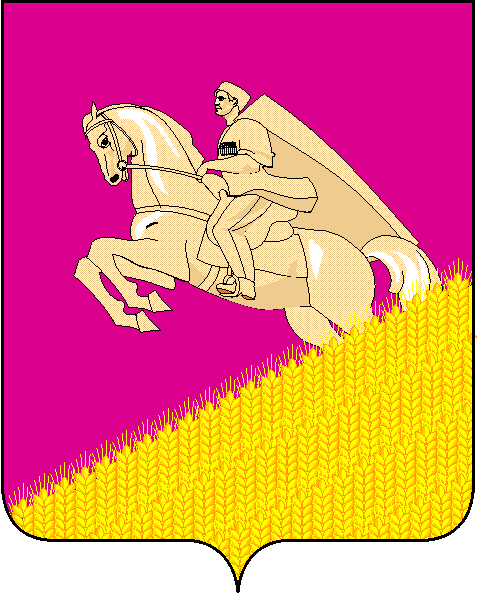 совет МУНИЦИПАЛЬНОГО ОБРАЗОВАНИЯ КУЩЕВСКИЙ РАЙОНрешение от 27 июля 2016 года		              	                      		   	                    № 85ст-ца КущевскаяО внесении изменений в решение Совета муниципального образования Кущевский район от 27 мая 2015 года № 563 «О порядке проведения конкурса по отбору кандидатур на должность главы муниципального образования Кущевский район»  В соответствии с Федеральным законом от 02 июня 2016 года № 171-ФЗ «О внесении изменений в статью 36 Федерального закона «Об общих принципах организации местного самоуправления в Российской Федерации», статьёй 30 Устава муниципального образования Кущевский район, Совет муниципального образования Кущевский район   Р Е Ш И Л:1. Внести в  приложение к решению Совета муниципального образования Кущевский район от 27 мая 2015 года № 563 «О  порядке проведения конкурса по отбору кандидатур на должность главы муниципального образования Кущевский район» следующие изменения:1) абзац 5 пункта 2.3 раздела 2 «Порядок работы и статус конкурсной комиссии» изложить в следующей редакции:«Конкурсная комиссия осуществляет свои полномочия до дня избрания главы муниципального образования Кущевский район Советом муниципального образования Кущевский район из числа зарегистрированных кандидатов, представленных конкурсной комиссией по результатам конкурса.»;2) раздел 3 «Условия конкурса» дополнить пунктом 3.4 следующего содержания:«3.4. Гражданин, изъявивший желание участвовать в конкурсе по отбору кандидатур на должность главы муниципального образования Кущевский район, должен соответствовать следующим требованиям:1) отсутствие на день проведения конкурса в соответствии с Федеральным законом от 12 июня 2002 года № 67-ФЗ «Об основных гарантиях избирательных прав и права на участие в референдуме граждан Российской Федерации» ограничений пассивного избирательного права для избрания выборным должностным лицом местного самоуправления;2)   наличие высшего образования;3) наличие стажа не менее пяти лет на руководящих должностях (руководитель, заместитель руководителя организации) в организациях независимо от их организационно-правовой формы, осуществляющих деятельность в сфере финансов, права, промышленного производства, иных отраслях экономики, социальной сферы, либо наличие не менее трех лет стажа на должностях муниципальной службы высшей группы либо должностях государственной гражданской службы категории «руководители» высшей или главной группы, либо категории «специалисты» главной группы;4) знание Конституции Российской Федерации, федеральных конституционных законов, федеральных законов, указов Президента Российской Федерации, постановлений Правительства Российской Федерации, Устава и законов Краснодарского края, иных нормативных правовых актов, Устава муниципального образования Кущевский район, иных муниципальных правовых актов, регулирующих соответствующую сферу деятельности; основ управления и организации труда и делопроизводства; структуры и полномочий органов государственной власти и местного самоуправления; основ организации прохождения муниципальной службы; норм делового общения, правил деловой этики; порядка работы со служебной информацией; форм и методов работы с применением автоматизированных систем и средств управления; правил охраны труда и пожарной безопасности;5) наличие навыков оперативного принятия и реализации управленческих решений, планирования работы, контроля, анализа и прогнозирования последствий принимаемых управленческих решений, адаптации к новой ситуации и принятия новых подходов в решении поставленных задач, своевременного выявления и разрешения проблемных ситуаций, стимулирования достижения результатов, управления и организации работы по взаимодействию с государственными органами и органами местного самоуправления, ведомствами и организациями; практического применения нормативных правовых актов, систематизации информации; подбора и расстановки кадров, сотрудничества с коллегами, делегирования полномочий подчиненным, требовательности, ведения деловых переговоров, публичного выступления; владения компьютерной и другой оргтехникой, пользования необходимым программным обеспечением; систематического повышения своей квалификации.»;3)  пункт 3.4 считать пунктом 3.5.;4) в раздел 5 «Порядок проведения конкурса и принятия конкурсной комиссией решения о представлении кандидатов на должность главы муниципального образования Кущевский район в Совет муниципального образования Кущевский район» внести следующие изменения:абзац 2 пункта 5.2 изложить в следующей редакции:«На первом этапе конкурсной комиссией оценивается полнота, своевременность и достоверность предоставления документов, указанных в пункте 4.1 настоящего Положения, а также соответствие участника конкурса требованиям, установленным подпунктами 1-5 пункта 3.4 раздела 3 настоящего Положения.»;абзац 6 пункта 5.2 изложить в следующей редакции:«Второй этап проводится в форме индивидуального собеседования, в ходе которого конкурсная комиссия оценивает, в том числе, профессиональные и личностные качества участников конкурса, а также соответствие участников конкурса требованиям, установленным подпунктами 6, 7 пункта 3.4 раздела 3 настоящего Положения.»;абзац 9 пункта 5.2. изложить в следующей редакции:«По окончании собеседования каждый из членов конкурсной комиссии оценивает участников конкурса путем балльной оценки (от 0 до 10), проставляемой в отношении каждого из участников конкурса в бюллетене, по форме согласно приложению № 1, руководствуясь собственным правосознанием, исходя из личных знаний и опыта.»;пункт 5.3 изложить в следующей редакции:«5.3. По результатам подсчета баллов, набранных каждым из участников конкурса, конкурсной комиссией принимается решение о регистрации кандидатов и представлении в Совет муниципального образования Кущевский район не менее двух кандидатов, набравших наибольшее количество баллов.Решение о регистрации и представлении в Совет муниципального образования Кущевский район конкретных кандидатов из числа участников второго этапа конкурса на должность главы муниципального образования Кущевский район принимается по каждому участнику конкурса отдельно.».пункт 5.4 изложить в следующей редакции:«5.4. Решение конкурсной комиссии по форме, согласно приложению          № 2 к настоящему Положению, о кандидатах и представлении кандидатов на должность главы муниципального образования Кущевский район подписывается всеми присутствующими членами конкурсной комиссии.Решение о регистрации кандидатов и представлении кандидатов на должность главы муниципального образования Кущевский район направляется в Совет муниципального образования Кущевский район, а также лицам, участвовавшим в конкурсе, не позднее трех рабочих дней после дня его принятия.»;5) приложение к Положению о порядке проведения конкурса по отбору кандидатур на должность главы муниципального образования Кущевский район изложить в новой редакции (приложение № 1 и приложение № 2) согласно приложению к настоящему решению.2. Управлению делами администрации муниципального образования Кущевский район (Несвитайло) обнародовать настоящее решение в специально установленных местах и разместить на официальном сайте администрации муниципального образования Кущевский район в информационно-телекоммуникационной сети «Интернет».3.    Решение вступает в силу со дня его обнародования.Глава								Председатель Советамуниципального образования 			муниципального образованияКущевский район					Кущевский район                                                                                   С.В.Ламонов                                                                    И.А.ГузевБЮЛЛЕТЕНЬдля голосования по участникам конкурса на должностьглавы муниципального образованияКущевский район ___________________________________________________________(Ф.И.О. члена конкурсной комиссии) _________________________						__________(Ф.И.О. члена конкурсной комиссии)		                               (подпись)                                                  РЕШЕНИЕ                                                 конкурсной комиссииот «____» __________ 20___ г.		              			                        №_______                                            ст-ца Кущевская                           О кандидатах на должности главы               муниципального образования Кущевский район По результатам проведенного ________ (дата) конкурса по отбору кандидатур на должность главы муниципального образования Кущевский район конкурсная комиссия решила:1. Зарегистрировать в качестве кандидатов на должность главы муниципального образования Кущевский район следующих участников конкурса:1) ФИО участника.2) ФИО участника.3) ФИО участника.2. Представить в Совет муниципального образования Кущевский район  следующих кандидатов на должность главы муниципального образования Кущевский район:1) ФИО кандидата.2) ФИО кандидата.3) ФИО кандидата.3. Направить данное решение не позднее трех рабочих дней в Совет муниципального образования Кущевский район, а также всем лицам, принимавшим участие в конкурсе.4. Контроль за исполнением настоящего решения возложить на секретаря конкурсной комиссии.Председатель конкурсной комиссии            ___________              ___________                                                                                              (подпись)                               (Фамилия И.О.)Члены конкурсной комиссии                        ___________                  ___________                                                                                               (подпись)                               (Фамилия И.О.)                                                              ___________                  ___________                                                                                                 (подпись)                               (Фамилия И.О.)                                                              ___________                  ___________                                                                                                  (подпись)                               (Фамилия И.О.)                                                               ___________                  ___________                                                                                                (подпись)                               (Фамилия И.О.)(данное решение подписывается всеми присутствующими членами конкурсной комиссии)Секретарь конкурсной комиссии                  ___________                  ___________                                                                                                 (подпись)                             (Фамилия И.О.) ».Заместитель главы муниципальногообразования Кущевский район                                                          Н.А.Наливайко       ПРИЛОЖЕНИЕк решению Совета муниципального образования Кущевский район         от « 27» июля 2016 года № 85 «ПРИЛОЖЕНИЕ № 1к решению Совета муниципального образования Кущевский районот  27 мая 2015 года № 563____________________________________Ф.И.О. участника конкурса____________________________________Ф.И.О. участника конкурсаБАЛЛ___________________________________Ф.И.О.  участника конкурса___________________________________Ф.И.О.  участника конкурсаБАЛЛ___________________________________Ф.И.О. участника конкурса___________________________________Ф.И.О. участника конкурсаБАЛЛ____________________________________Ф.И.О. участника конкурса____________________________________Ф.И.О. участника конкурсаБАЛЛ    ПРИЛОЖЕНИЕ № 2к решению Совета муниципального образования Кущевский районот  27 мая 2015 года № 563